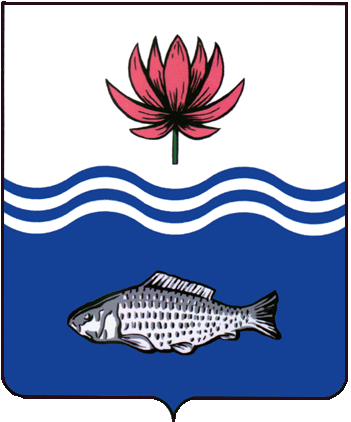 АДМИНИСТРАЦИЯ МО "ВОЛОДАРСКИЙ РАЙОН"АСТРАХАНСКОЙ ОБЛАСТИПОСТАНОВЛЕНИЕО признании утратившим силу постановленияадминистрации МО «Володарский район»от 14.05.2021 г. № 628 «О предварительном согласованиипредоставления земельного участка по адресу:Астраханская область, Володарский район, примерно в 500 м западнее о. Баткачный»На основании ст. 46 Земельного Кодекса РФ, администрация МО «Володарский район»ПОСТАНОВЛЯЕТ:1.	Постановление администрации МО «Володарский район» от 14.05.2021 г. № 628 «О предварительном согласовании предоставления земельного участка по адресу: Астраханская Область, Володарский район, примерно в 500 м западнее о. Баткачный» считать утратившим силу.2.	Контроль за исполнением данного постановления оставляю за собой.И.о. заместителя главыпо оперативной работе					            Р.Т. Мухамбетов           от 16.02.2022 г.N  223